                                                                            Escola Municipal de Educação Básica Augustinho Marcon                                                                            Catanduvas (SC), 03 a 07 de agosto de 2020.                                                                            Diretora: Tatiana M. B. Menegat.                                                                                                                                                                                                   Assessora Técnica-Pedagógica: Maristela Apª. B. Baraúna.                                                                            Assessora Técnica-Administrativa: Margarete P. Dutra.                                                                                                                                                               Professora: Angela Marilha Garcia Miotto.                                                                            3ª Anos “1” e “2”    Sequência Didática: A Terra no UniversoQueridos pais, responsáveis e alunos (as), espero que estejam todos bem.Estou encaminhando as atividades da Sequência Didática que serão desenvolvidas durante essa semana, para tanto, seguem algumas orientações:As atividades dessa semana deverão ser realizadas na apostila – Língua Portuguesa;Caso haja alguma dúvida, pode entrar em contato com a professora Angela no WhatsApp particular 99136-9117.Nesse momento é muito importante o empenho e dedicação de todos!Fiquem bem! Fiquem em casa e cuidem-se! Saudades...Disciplina: Língua PortuguesaEm Cena: Pequenas Histórias Grandes Lições, nesta aula, você vai conhecer algumas narrativas curtas que terminam transmitindo pequenas lições, realizando as atividades da apostila Língua Portuguesa:Roda de Conversa, páginas 39 e 40;                     Observação:Na página 40 para você realizar a atividade 2 será postado no grupo um áudio com a leitura do texto sugerido na apostila. Ainda na página 40 na atividade 3, escolha uma fábula na internet ou de um livrinho que você tenha para fazer leitura silenciosa, depois leia para sua família e grave um vídeo lendo a fábula que você escolheu e envie para a professora. Caso não tenha acesso a internet e ou ao livro entre em contato no privado da professora que enviarei uma fábula pelo WhatsApp.A Leitura entrou na Roda – Fábula e texto Teatral, realize as atividades das páginas 41, 42, 43, 44, 45, 46, 47, 48, 49 e 50.O vídeo que você enviará até dia 07 de agosto contará como frequência no portal SGE (SISTEMA DE FREQUÊNCIA).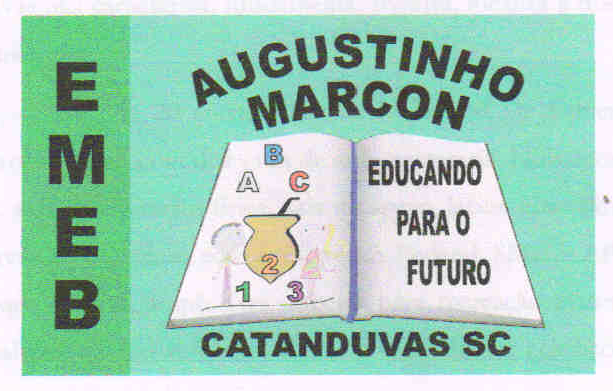 